Zpravodaj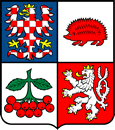 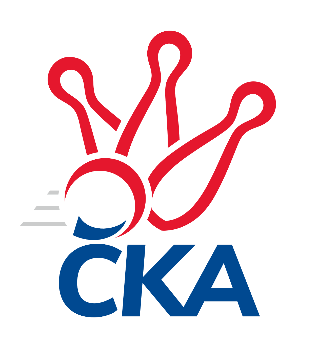 kuželkářského svazu Kraje VysočinaKrajský přebor Vysočina 2023/2024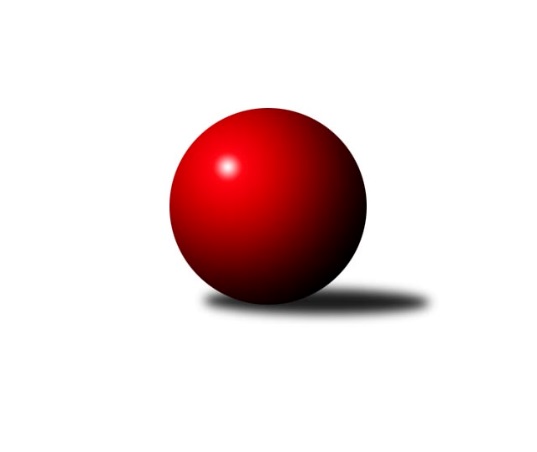 Č.5Ročník 2023/2024	20.10.2023Nejlepšího výkonu v tomto kole: 2567 dosáhlo družstvo: KK Jihlava CVýsledky 5. kolaSouhrnný přehled výsledků:TJ Spartak Pelhřimov C	- TJ Třebíč C	6:2	2473:2441	8.0:4.0	19.10.TJ Nové Město na Moravě B	- TJ Spartak Pelhřimov B	3:5	2488:2495	7.0:5.0	20.10.TJ Sokol Cetoraz 	- TJ Slovan Kamenice nad Lipou B	5:3	2544:2490	8.0:4.0	20.10.TJ Slovan Kamenice nad Lipou C	- KK Jihlava C	3:5	2505:2567	4.0:8.0	20.10.Tabulka družstev:	1.	TJ Slovan Kamenice nad Lipou B	4	3	0	1	21.0 : 11.0	29.0 : 19.0	2532	6	2.	TJ Spartak Pelhřimov B	4	3	0	1	19.0 : 13.0	25.0 : 23.0	2403	6	3.	TJ Sokol Cetoraz	5	3	0	2	24.0 : 16.0	35.5 : 24.5	2494	6	4.	KK Jihlava C	5	3	0	2	23.0 : 17.0	32.0 : 28.0	2450	6	5.	TJ Nové Město na Moravě B	5	3	0	2	22.0 : 18.0	34.0 : 26.0	2549	6	6.	TJ Spartak Pelhřimov C	4	2	0	2	15.0 : 17.0	22.5 : 25.5	2361	4	7.	TJ Slovan Kamenice nad Lipou C	4	2	0	2	14.0 : 18.0	21.0 : 27.0	2481	4	8.	TJ Třebíč C	5	1	0	4	15.0 : 25.0	29.0 : 31.0	2469	2	9.	TJ BOPO Třebíč B	4	0	0	4	7.0 : 25.0	12.0 : 36.0	2271	0Podrobné výsledky kola:	TJ Spartak Pelhřimov C	2473	6:2	2441	TJ Třebíč C	Matouš Šimsa	 	 210 	 206 		416 	2:0	 358 		171 	 187		Milan Lenz	Tomáš Turek	 	 206 	 152 		358 	1:1	 401 		205 	 196		Michal Kuneš	Sára Turková	 	 203 	 211 		414 	2:0	 392 		197 	 195		Vladimír Kantor	Vojtěch Štursa	 	 184 	 207 		391 	0:2	 458 		242 	 216		Petr Dobeš st.	Stanislav Kropáček	 	 228 	 214 		442 	1:1	 434 		215 	 219		Pavel Kohout	Lukáš Pitrák	 	 242 	 210 		452 	2:0	 398 		193 	 205		Jaroslav Kasáčekrozhodčí: Václav NovotnýNejlepší výkon utkání: 458 - Petr Dobeš st.	TJ Nové Město na Moravě B	2488	3:5	2495	TJ Spartak Pelhřimov B	Anna Partlová	 	 222 	 198 		420 	1:1	 429 		239 	 190		Miroslava Matejková	Michaela Vaníčková	 	 206 	 236 		442 	2:0	 371 		187 	 184		Eliška Kochová	Jiří Partl	 	 190 	 201 		391 	1:1	 409 		222 	 187		Josef Fučík	Josef Šebek	 	 219 	 207 		426 	1:1	 416 		201 	 215		Jaroslav Benda	Roman Svojanovský	 	 219 	 225 		444 	2:0	 413 		201 	 212		Milan Kalivoda	Jiří Faldík	 	 177 	 188 		365 	0:2	 457 		219 	 238		Bohumil Nentvichrozhodčí:  Vedoucí družstevNejlepší výkon utkání: 457 - Bohumil Nentvich	TJ Sokol Cetoraz 	2544	5:3	2490	TJ Slovan Kamenice nad Lipou B	Radek Čejka	 	 209 	 202 		411 	1:1	 415 		196 	 219		David Dúška	Vladimír Berka	 	 216 	 219 		435 	2:0	 419 		204 	 215		Václav Rychtařík nejml.	Václav Brávek	 	 207 	 207 		414 	0:2	 467 		229 	 238		Jan Škrampal	František Novotný	 	 237 	 216 		453 	2:0	 416 		214 	 202		Michal Berka	Dušan Macek *1	 	 184 	 216 		400 	1:1	 406 		209 	 197		Filip Schober	Josef Melich	 	 208 	 223 		431 	2:0	 367 		185 	 182		Jan Podhradskýrozhodčí: Radek Čejkastřídání: *1 od 42. hodu Jan PošustaNejlepší výkon utkání: 467 - Jan Škrampal	TJ Slovan Kamenice nad Lipou C	2505	3:5	2567	KK Jihlava C	František Housa	 	 217 	 186 		403 	1:1	 397 		201 	 196		Jiří Macko	Darja Novotná	 	 217 	 207 		424 	0:2	 461 		236 	 225		Šárka Vacková	David Schober st.	 	 215 	 204 		419 	1:1	 405 		185 	 220		Simona Matulová	Pavel Zedník	 	 205 	 206 		411 	1:1	 413 		198 	 215		Tomáš Dejmek	Milan Podhradský	 	 195 	 207 		402 	0:2	 459 		225 	 234		Vladimír Dvořák	Milan Podhradský ml.	 	 227 	 219 		446 	1:1	 432 		230 	 202		Jaroslav Nedomarozhodčí:  Vedoucí družstevNejlepší výkon utkání: 461 - Šárka VackováPořadí jednotlivců:	jméno hráče	družstvo	celkem	plné	dorážka	chyby	poměr kuž.	Maximum	1.	Jan Škrampal 	TJ Slovan Kamenice nad Lipou B	453.17	310.5	142.7	4.2	3/3	(467)	2.	Anna Partlová 	TJ Nové Město na Moravě B	447.44	307.2	140.2	5.6	3/3	(469)	3.	Pavel Kohout 	TJ Třebíč C	440.75	291.5	149.3	5.5	4/4	(476)	4.	Michaela Vaníčková 	TJ Nové Město na Moravě B	440.67	301.1	139.6	8.7	3/3	(470)	5.	Josef Směták 	TJ Spartak Pelhřimov B	435.50	300.5	135.0	4.0	2/3	(466)	6.	Miroslava Matejková 	TJ Spartak Pelhřimov B	435.50	301.5	134.0	4.5	2/3	(442)	7.	Michal Kuneš 	TJ Třebíč C	435.00	296.0	139.0	8.3	3/4	(468)	8.	František Novotný 	TJ Sokol Cetoraz 	433.25	299.9	133.4	5.3	2/2	(453)	9.	Vladimír Kantor 	TJ Třebíč C	431.50	296.0	135.5	7.8	4/4	(462)	10.	Milan Podhradský  ml.	TJ Slovan Kamenice nad Lipou C	428.83	288.3	140.5	7.5	3/3	(455)	11.	Vladimír Dvořák 	KK Jihlava C	428.50	296.0	132.5	7.0	4/5	(459)	12.	David Schober  ml.	TJ Slovan Kamenice nad Lipou B	427.75	294.3	133.5	4.0	2/3	(444)	13.	Václav Rychtařík  nejml.	TJ Slovan Kamenice nad Lipou B	426.33	292.0	134.3	6.7	3/3	(439)	14.	Dušan Macek 	TJ Sokol Cetoraz 	426.00	286.3	139.8	10.5	2/2	(451)	15.	Roman Svojanovský 	TJ Nové Město na Moravě B	425.78	294.3	131.4	5.1	3/3	(444)	16.	Radek Čejka 	TJ Sokol Cetoraz 	425.67	287.3	138.3	5.0	2/2	(434)	17.	Jaroslav Benda 	TJ Spartak Pelhřimov B	425.00	296.3	128.8	6.8	2/3	(457)	18.	Jiří Partl 	TJ Nové Město na Moravě B	423.33	284.3	139.0	4.3	3/3	(473)	19.	Josef Melich 	TJ Sokol Cetoraz 	423.25	286.6	136.6	6.1	2/2	(443)	20.	Lukáš Pitrák 	TJ Spartak Pelhřimov C	421.25	302.3	119.0	6.5	2/3	(452)	21.	Daniel Malý 	TJ BOPO Třebíč B	421.17	294.8	126.3	7.8	3/3	(454)	22.	Michal Berka 	TJ Slovan Kamenice nad Lipou B	420.17	295.2	125.0	5.5	3/3	(424)	23.	David Schober  st.	TJ Slovan Kamenice nad Lipou C	419.25	292.3	127.0	9.0	2/3	(462)	24.	Josef Šebek 	TJ Nové Město na Moravě B	417.17	285.5	131.7	4.0	2/3	(426)	25.	Markéta Zemanová 	TJ BOPO Třebíč B	417.00	288.3	128.8	7.8	2/3	(440)	26.	Jaroslav Nedoma 	KK Jihlava C	414.20	291.4	122.8	8.6	5/5	(441)	27.	David Dúška 	TJ Slovan Kamenice nad Lipou B	414.00	289.3	124.7	13.0	3/3	(453)	28.	František Housa 	TJ Slovan Kamenice nad Lipou C	413.67	292.0	121.7	8.3	3/3	(423)	29.	Milan Podhradský 	TJ Slovan Kamenice nad Lipou C	411.00	287.2	123.8	7.2	3/3	(431)	30.	Darja Novotná 	TJ Slovan Kamenice nad Lipou C	410.17	287.7	122.5	7.0	3/3	(435)	31.	Bohumil Nentvich 	TJ Spartak Pelhřimov B	407.50	281.8	125.7	5.5	3/3	(457)	32.	Matouš Šimsa 	TJ Spartak Pelhřimov C	406.67	285.8	120.8	8.7	3/3	(430)	33.	Zdeněk Topinka 	TJ Nové Město na Moravě B	405.50	286.3	119.3	6.5	2/3	(419)	34.	Jan Podhradský 	TJ Slovan Kamenice nad Lipou B	404.00	270.0	134.0	7.5	2/3	(441)	35.	Filip Schober 	TJ Slovan Kamenice nad Lipou B	403.00	289.5	113.5	8.0	2/3	(406)	36.	Jan Pošusta 	TJ Sokol Cetoraz 	402.33	289.3	113.0	4.8	2/2	(417)	37.	Pavel Zedník 	TJ Slovan Kamenice nad Lipou C	401.83	289.2	112.7	13.7	3/3	(422)	38.	Josef Fučík 	TJ Spartak Pelhřimov B	401.67	289.0	112.7	7.0	3/3	(436)	39.	Jaroslav Kasáček 	TJ Třebíč C	401.00	294.6	106.4	12.5	4/4	(453)	40.	Milan Kalivoda 	TJ Spartak Pelhřimov B	397.33	284.0	113.3	9.3	3/3	(413)	41.	Vojtěch Štursa 	TJ Spartak Pelhřimov C	396.67	288.7	108.0	10.5	3/3	(469)	42.	Jiří Faldík 	TJ Nové Město na Moravě B	396.44	282.1	114.3	10.1	3/3	(404)	43.	Jiří Macko 	KK Jihlava C	392.25	279.8	112.5	8.5	4/5	(444)	44.	Václav Brávek 	TJ Sokol Cetoraz 	388.75	272.5	116.3	8.5	2/2	(414)	45.	Ladislav Štark 	TJ BOPO Třebíč B	382.67	265.8	116.8	10.8	3/3	(390)	46.	Eliška Kochová 	TJ Spartak Pelhřimov B	381.83	274.7	107.2	14.0	3/3	(409)	47.	Sára Turková 	TJ Spartak Pelhřimov C	380.50	274.3	106.3	14.5	2/3	(414)	48.	Stanislav Kropáček 	TJ Spartak Pelhřimov C	379.00	262.7	116.3	9.8	3/3	(442)	49.	Zdeňka Kolářová 	TJ BOPO Třebíč B	379.00	270.5	108.5	11.5	2/3	(388)	50.	Milan Lenz 	TJ Třebíč C	378.25	279.5	98.8	17.9	4/4	(438)	51.	Tomáš Turek 	TJ Spartak Pelhřimov C	378.00	257.3	120.7	11.7	3/3	(404)	52.	Jiří Zeman 	TJ BOPO Třebíč B	377.00	275.7	101.3	13.7	3/3	(403)	53.	Kateřina Carvová 	TJ Spartak Pelhřimov B	373.00	276.0	97.0	13.0	2/3	(406)	54.	Valerie Štarková 	TJ BOPO Třebíč B	368.33	263.5	104.8	13.8	3/3	(401)	55.	Martin Michal 	TJ Třebíč C	340.33	248.3	92.0	18.7	3/4	(347)	56.	Daniel Kočíř 	TJ BOPO Třebíč B	270.50	206.0	64.5	24.0	2/3	(293)		Tomáš Fürst 	KK Jihlava C	478.00	293.0	185.0	1.0	1/5	(478)		Petr Dobeš  st.	TJ Třebíč C	458.00	300.0	158.0	3.0	1/4	(458)		Petra Schoberová 	TJ Slovan Kamenice nad Lipou B	450.00	292.0	158.0	8.0	1/3	(450)		Milan Gregorovič 	TJ Třebíč C	446.75	295.0	151.8	7.3	2/4	(489)		Jakub Toman 	KK Jihlava C	446.00	295.0	151.0	5.0	1/5	(446)		Šárka Vacková 	KK Jihlava C	434.00	297.0	137.0	8.3	3/5	(461)		Vladimír Berka 	TJ Sokol Cetoraz 	416.00	284.0	132.0	5.7	1/2	(435)		Tomáš Dejmek 	KK Jihlava C	400.00	273.7	126.3	8.7	3/5	(420)		Simona Matulová 	KK Jihlava C	397.33	282.0	115.3	11.7	3/5	(422)		Zdeňka Vytisková 	TJ Spartak Pelhřimov C	397.00	273.0	124.0	10.0	1/3	(397)		Lukáš Melichar 	TJ Spartak Pelhřimov B	395.00	286.0	109.0	9.0	1/3	(395)		Luboš Strnad 	KK Jihlava C	386.33	278.3	108.0	11.3	3/5	(403)		Jan Pošusta  ml.	TJ Sokol Cetoraz 	379.50	279.5	100.0	9.5	1/2	(388)		Radana Krausová 	KK Jihlava C	374.00	260.5	113.5	8.5	2/5	(380)		Štepán Zolman 	KK Jihlava C	370.00	278.0	92.0	17.0	1/5	(370)		Jana Pliešovská 	TJ Spartak Pelhřimov B	366.00	246.0	120.0	10.0	1/3	(366)		Gabriela Malá 	TJ BOPO Třebíč B	337.00	250.0	87.0	12.0	1/3	(337)		Dominika Kočířová 	TJ BOPO Třebíč B	316.00	250.0	66.0	21.0	1/3	(316)Sportovně technické informace:Starty náhradníků:registrační číslo	jméno a příjmení 	datum startu 	družstvo	číslo startu18445	Milan Kalivoda	20.10.2023	TJ Spartak Pelhřimov B	3x6399	Petr Dobeš st.	19.10.2023	TJ Třebíč C	2x
Hráči dopsaní na soupisku:registrační číslo	jméno a příjmení 	datum startu 	družstvo	Program dalšího kola:6. kolo27.10.2023	pá	18:00	TJ Třebíč C- TJ Slovan Kamenice nad Lipou C	27.10.2023	pá	19:00	TJ Spartak Pelhřimov B- TJ Spartak Pelhřimov C	27.10.2023	pá	19:00	TJ Slovan Kamenice nad Lipou B- TJ Nové Město na Moravě B	28.10.2023	so	9:00	TJ BOPO Třebíč B- TJ Sokol Cetoraz 				-- volný los --- KK Jihlava C	Nejlepší šestka kola - absolutněNejlepší šestka kola - absolutněNejlepší šestka kola - absolutněNejlepší šestka kola - absolutněNejlepší šestka kola - dle průměru kuželenNejlepší šestka kola - dle průměru kuželenNejlepší šestka kola - dle průměru kuželenNejlepší šestka kola - dle průměru kuželenNejlepší šestka kola - dle průměru kuželenPočetJménoNázev týmuVýkonPočetJménoNázev týmuPrůměr (%)Výkon2xJan ŠkrampalKamenice B4672xJan ŠkrampalKamenice B116.874671xŠárka VackováKK Jihlava C4613xFrantišek NovotnýCetoraz 113.374531xVladimír DvořákKK Jihlava C4591xBohumil NentvichPelhřimov B112.494571xPetr Dobeš st.Třebíč C4581xPetr Dobeš st.Třebíč C110.424581xBohumil NentvichPelhřimov B4571xRoman SvojanovskýN. Město B109.294441xFrantišek NovotnýCetoraz 4531xLukáš PitrákPelhřimov C108.97452